Circle objects on the print below and then identify who that idea is associated with.  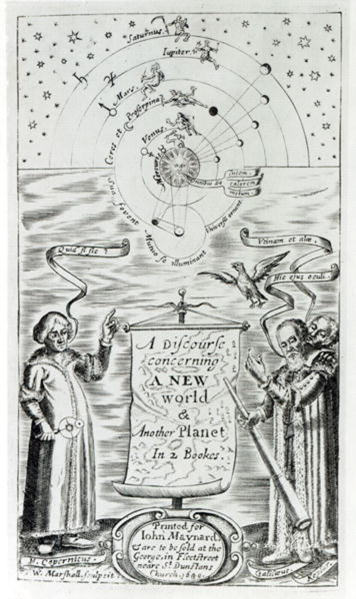 Reflection question: Why were scientists hesitant to come forward with their discoveries?  Extension Question: Name 2 other scientific revolutionaries and their contributions.